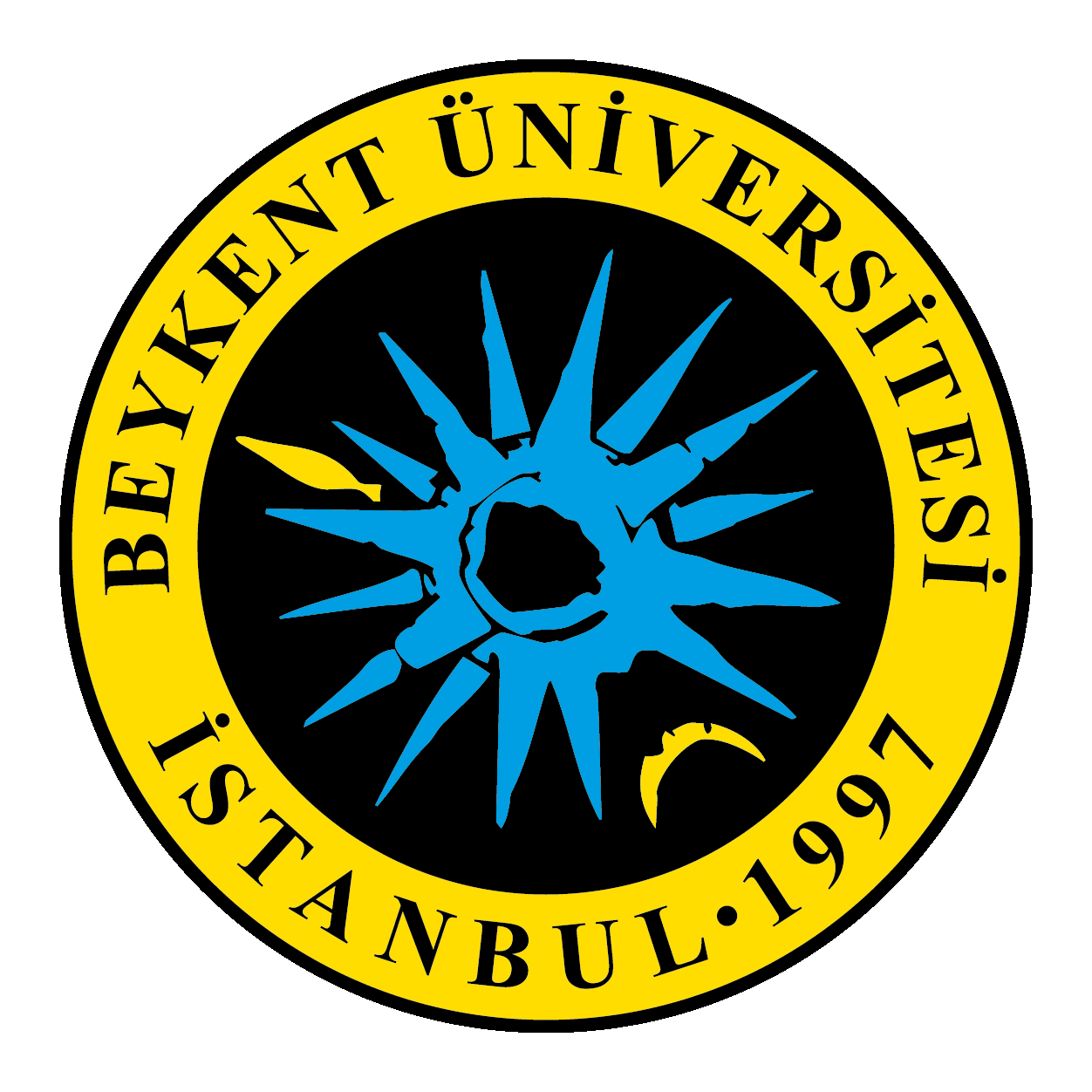 BEYKENT ÜNİVERSİTESİGENEL TEMİZLİK HİZMETİ ALIMI İŞİ TEKNİK ŞARTNAMESİMADDE 1 - TARAFLAR: İDARE: İşi ihale eden Beykent Üniversitesi’ni,İSTEKLİ; İhaleye katılan firmayı temsil edecektir.MADDE 2 - TANIMLARBundan böyle Beykent Üniversitesi İdare, işi yüklenecek firmadan İstekli olarak söz edilecek olup, işin tanımı da Ayazağa Yerleşkesi, Ortaköy Yerleşkesi ve Ayazağa Konukevinde bulunan birimler temizliğin yaptırılması işi “İş” olarak tanımlanacaktır.MADDE 3 - KAPSAM ve KONUSUBu şartname, Üniversitemiz Ayazağa Yerleşkesi, Ortaköy Yerleşkesi ve Ayazağa Konukevinde tüm ortak alanları, genel temizlik, taşıma işleri, çevre temizliğinin yapılması ve dış cephe temizliğinin yapılması işini kapsamaktadır.İşbu şartnamenin konusu, aşağıda bulunan maddeler çerçevesinde İSTEKLİ’ nin şartnamede belirtilen adresteki işyerinin tüm ortak alanların düzenli temizlik hizmetini ve taşıma işlerini kapsamaktadır. Temizlik hizmetlerinin idari şartnamede belirtilen tarihte ve 13 ay olmak kaydı ile Teknik Şartnamenin 3.1’inci maddesinde belirtilen adreslerde ve belirtilen sayılarda "Temizlik Hizmeti” işinin, "Temizlik Hizmeti Şirketi Faaliyet İzin Belgesine” sahip gerçek veya tüzel kişilerden alınması işidir.İŞİN MİKTARI VE YAPILACAĞI YERLER: Aşağıda tablo halinde verilen yerlerde ve sayıda Temizlik Personeli ile Temizlik Hizmeti alınacaktır.MADDE 4 - YAPILACAK TEMİZLİK HİZMETLERİ VE ÇALIŞMA SÜRESİ : ÇALIŞMA SÜRESİİstekli, temizlik işlerinde çalıştıracağı işçilerin günlük çalışma sürelerini İş Kanunu kapsamında her bir işçiyi 7,5 saat çalıştıracak şekilde planlayacaktır. Haftalık çalışma saati iş kanunu kapsamında 45 saat olup, çalışma saatleri İdare tarafından belirlenecektir. ÇALIŞMA PROGRAMIİstekli’ nin çalıştıracağı işçilerin, işlerine başlama ve yine işlerini bitirme saatleri İdarece, temizliğin yapılma durumu, İdarenin ihtiyaçları göz önünde bulundurularak saptanacak olup, İstekli İdarenin kendilerine bildirmiş olduğu çalışma saatlerine uyacaktır. Bu süre haftalık 45 saat çalışma saatini geçemez. İdare bu konuda almış olduğu kararı her zaman değiştirebilir. Değişiklik hali en çok üç gün içerisinde istekliye yazılı olarak bildirilir.Temizlik hizmeti aşağıdaki programa göre yapılacaktır. Günlük temizlik işleri,Haftalık temizlik işleri,Aylık temizlik işleri,6 aylık temizlik işleri,Ekstra işler. Günlük Temizlik: Sabah temizliği, mesai saatlerinde yapılacak temizlik ve akşam temizliği olmak üzere 3 aşamada yapılacaktır.Sabah Temizliği: Sabah temizliği, mesai saatinin başlangıcından yarım saat önce başlayacaktır. Bu temizlikte sınıf, derslik, büro (Sandalye, masa, koltuk, dolap, sıra gibi eşyaların temizliği) ve tuvalet temizliği ile çöpler alınacak, giriş alanı zemini yer yıkama makinesi ile yıkanacaktır ve binaya giriş merdivenlerinin temizlenmesi ve çevre temizliği yapılacaktır.Mesai Saatlerinde Yapılacak Temizlik: Bu temizlik sırasında; binaların dış kullanım alanları ile her katta bulunan sınıflar, derslikler, bürolar, odalar, toplantı salonları, koridorlar, tuvaletler, çay ocakları, kalorifer tesisatı odaları, depo alanları, asansörler, merdivenler, mermerler, marleyler, yer karoları, ayna ve camlar, çerçeveler, lambiriler, duvarlar, tavanlar, kapılar, halılar, yolluklar, koltuklar, sandalyeler, masalar, panolar, lambalar, (florasan ve avizeler) kütüphaneler, dolap içi (açık olması ve istenmesi halinde) ve üzerleri, etejerler, sehpalar, kütüphanelikler (içi ve dışı), çöp kutuları, çiçeklikler, binalarda bulunan mefruşat ve radyatör panelleri ile peteklerinin temizlik işleridir. Bu temizlik sırasında hiçbir şekilde gürültü yapılmayacak ve çalışanlar rahatsız edilmeyecektir.Gece Temizliği: Koridorlar, derslikler, merdivenler, lavabo ve tuvaletler ile çöpler alınacak ve giriş alanı yer zemin makinesi ile yıkanacaktır. Ayrıca binanın dış kullanım alanlarının temizliği ile çevre temizliği yapılacaktır. Ayrıca ders programında müsait gözüken laboratuvarlar, konferans salonu ve dersliklerde temizlik yapılabilecektir. Çevre Temizliği: Bahçe, yeşil alan, yollar, otopark, beton saha ve tretuvarda hiç bir zaman pislik, kağıt parçası v.s. bırakılmayacak; çevre her gün süpürülerek temizlenecektir. Soğuk ve karlı havalarda binalara ait beton, saha, yol ve tretuvar ile binalar önündeki yol ve merdivenler ve açıktaki diğer dış kullanım alanlarındaki kar ve buzlar temizlenecek, ayrıca gerektiğinde ( Beykent Üniversitesi tarafından temin edilerek verilecek tuz ile ) tuzlama yapılarak, karlanma ve buzlanma önlenecektir. Bu alanlardan toplanan atık maddeler çöp konteynırlarına taşınacaktır.HERGÜN YAPILACAK İŞLER -Tüm zeminlerin silinerek temizlenmesi.-Tüm kuru zeminlerin paspaslayarak temizlenmesi, tüm kullanım alanlarının temizlenip düzenlenmesi.-Kattaki tuvaletlerin;  lavabo, fayans, mermer, evye ile aynaların, dezenfekte edilmesi, yıkanması ve çöp kovasının her gün boşaltılması. -Yerleşkelerde ve konukevinde bulunan tüm büro malzemelerinin ( Büro Masaları, Dosya Dolapları, Bilgisayarlar, yazıcılar, telefonlar, çiçekler, koltuk, sandalye, pencere pervazları, oda kapılarının vb. ) mikrofiber bez ile tozlarının alınması.- Yerleşke ve konukevindeki tüm büro, sınıf ve laboratuvarların temizlenmesi. İhtiyaç halinde ambar ve depoların temizlenip düzenlenmesi. - Yerleşkede ve konukevinde biriken çöplerin her gün kontrol edilmesi, dolmuş olanların toplanması ve çöp toplama alanına götürülmesi. - Yerleşke ve konukevinin tamamının her sabah ve öğlen havalandırılması, tüm eşyaların ve alanların düzenli olmasının sağlanması. - Yerleşkede ve konukevinde bulunan avlu- giriş alanı, merdivenlerin ve korkuluklarının silinmesi, pas paslanması ve düzenli tutulması. - Yerleşke ve konukevindeki iç-dış kapılarının ve camlı alanlarının temizlenmesi.    - Yerleşkede ve konukevinde mesai bitiminden önce sınıf, ofis, laboratuvar vb. kapılar kilitlenmeli, çeşmeler kontrol edilmeli, aydınlatmalar ve açık pencereler kapatılmalıdır. -Arıza ve eksik gördüğünde anında amirine bilgi vermesi gerekmektedir.- Yerleşkede ve konukevinde gerektiğinde her türlü malzeme ve ekipman ile ofis ve sınıf mobilya taşımalarının yapılması.-İnşaat veya tadilat sonrası genel temizlik işlemlerinin yapılması.-Binada ki çöplerin düzenli olarak her gün mesai bitim saatine yarım saat kala atılması.-Giriş alanın ihtiyacına göre yer zemin makinesi ile sabah ve öğle saatlerinden sonra yıkanması yapılacaktır.-Halı olan yerlerin hergün elektrik süpürgesi ile süpürülmesi yapılacaktır.- Bilgisayar, sistem odaları ve laboratuvardaki cihazların temizliği özel maddelerle ve görevli personel kontrolünde yapılacaktır.-Mevcut tüm tuvaletlerin klozetleri, lavaboları, pisuarları günde en az 1 kez dezenfekte edici maddelerle eğitim başlamadan temizlenecektir. Saat başlarında lavabo, klozet temizliği yapılmalı, eksikler (kağıt havlu, tuvalet kağıdı, sıvı sabun v.b) giderilmelidir. Yapılan kontroller WC kontrol listesi kullanılarak kayda alınmalıdır.- Sigara içme alanında bulunan ayaklı kül tablası her gün temizlenmeli ve gerektiğinde yıkanmalıdır.HAFTALIK YAPILACAK İŞLER Haftalık temizlikte günlük temizlikten farklı olarak yerleşke ve konukevi içerisinde yer alan tüm alanlara girilerek detaylı, ince temizlik yapılacaktır. Tercihen binanın genel temizliği, Cumartesi günleri yapılmalıdır. Cumartesi günlerinin temizlik yapılmasına elvermediği durumlarda ise haftanın diğer günlerinde yapılmalıdır.-Radyatör peteklerinin tozunun alınıp silinmesi.-Koltukların silinip temizlenmesi. -Örümcek ağlarının temizlenmesi. -Ambar ve depoların ambar genel temizliğinin sağlanması. -Halı olan yerlerin 2 haftada bir halı yıkama makinesi ile yıkanması yapılacaktır.-WC’ler her hafta mutlaka dezenfekte edilerek, tazyikli su ve WC fırçası ile klozetler yıkanmalıdır. Fayans, kapılar, aynalar silinmeli, lavabolar ovulmalı ve eksikler tamamlanmalıdır. Pisuvar ve klozetlerin içi kimyasal dökülerek bekletilmeli ve WC fırçası ile ovulmalıdır.-Yangın merdivenleri ve camları silinmeli ve temizlenmelidir.-Teras süpürülmeli ve yıkanmalı, su giderleri temizlenmelidir.-Kurum içinde yer alan tüm kapılar temizlenmeli ve kapı kulpları dezenfekte edilmelidir.-Gerektikçe boş ofislerin camları silinmeli, zemini temizlenmelidir.-Kapalı otopark temizlenmeli ve düzenlenmelidir.-Çöp konteynırlarının dışı silinmelidir.-Kapalı otopark üzerinde bulunan mazgalların için temizlenmelidir.-Dış alanda bulunan tüm mazgalların temizlenmesi gerekmektedir.-Bilgisayar sistemleri ve buna benzer cihazlar, akıllı TV’ler, asansör, ayaklı tahtalar, panellerin temizlikleri bina sorumlusunun istediği temizlik maddeleri kullanılarak yapılacaktır.HER AY YAPILACAK İŞLER - Yerleşkede ve konukevinde ki tüm kapı, cam ve çerçevelerinin ( içeriden silinme imkanı olan dış camlar dahil) silinmesi. - Yerleşkede ve konukevinde bulanan tüm dolapların içlerinin temizlenmesi,- Mescid alanlarındaki namazlıkların yıkanması- Çay ocağının detaylı temizliğinin yapılması,-Aylık Cam Temizliği: Binalarda dış cam temizliği ayda bir kez gerçekleştirecektir. Personelin her türlü emniyet tedbiri istekli tarafından alınacak ve bu konudaki bütün sorumluluk istekliye ait olacaktır.ALTI AYLIK YAPILACAK İŞLER Bu temizlikte günlük, haftalık ve aylık temizliği yapılmayan yerlerin temizliği yapılacaktır.-Yılda 2 sefer yüksek mekanların temizliği; derslik, koridor ve ofislerdeki havalandırma boruları silinerek tavanlar süpürülmelidir.-  Bütün mekanlar detaylı olarak temizlenmelidir.- Kapalı otopark yıkanmalıdır.- Çöp konteynırları yıkanmalıdır.- Dış cephe temizliği yapılmalıdır.- Beykent Üniversitesi Ayazağa Yerleşkesi, Ortaköy Yerleşkesi ve Ayazağa Konukevinin dış cephelerinin (cam, taş kaplama ve kompozit) sözleşme süresince toplam 2 (iki) defa temizlenmesi sağlanacaktır. Dış cephe temizliği İdarenin belirleyeceği tarihlerde ve istekli ile mutabık kalınan program çerçevesinde herhangi bir ücret talep etmeden yapılacaktır.EKSTRA YAPILACAK İŞLER-Yerleşkede ve konukevinde şuan için aktif olarak kullanılmayan katlar kullanıma açıldığında önce kaba temizliği sonrada detaylı ince temizliği yapılacaktır. Bu temizlikler İdarenin belirlediği süre içerisinde bitirilecektir.- Tadilat sonrası çıkan molozların atılması ve boya yapılan yerlerin detaylı temizliği yapılacaktır.-Bina içindeki masa, sandalye, tahta, saksı, ofis mobilyası vb. ayrıca bina dışından gelen malzemelerin taşınması temizlik personeli tarafından yapılacaktır.-Meteoroloji Genel Müdürlüğünün internet sitesi üzerinden yayınladığı günlük, 7 ve 15 günlük hava tahmin raporlarının yağmur, kar, dolu vb. doğa hava olaylarının takip edilmesi ve bu olayların bina içerisinde, inşat alanında, teraslarda veya bina yakınlarında oluşabilecek su baskını veya benzeri doğa olaylarının verebileceği zararları önlenmesi amacıyla oluşabilecek doğa olaylarının öncesinde gerekli tedbirlerin alınması akabinde İdare yönetimine bildirilmesi,  -Her organizasyon sonrası bistro masa örtülerinin yıkanıp, ütülenmesi-Bahçe alanında bulunan geri dönüşüm konteynırlarının ayrıştırılması ve mevcut alanın temizliği ( çöp ve geri dönüşüm atıklarının birbirinden ayrıştırılması)4.3. ÇALIŞTIRILACAK PERSONELDE ARANAN ŞARTLAR-Eski hükümlü ve engelli personel olmayacaktır. -18 yaş ve üzeri olacaktır. -Terör örgütleri ile bağlantısı olan ve/veya bağlantısına istinaden kapatılan işyerlerinden ayrılan personellerin işe girişi yapılmayacaktır. -En az ilkokul mezunu olacaktır.MADDE 5 - TEMİZLİKTE UYULACAK KURALLARTemizlik çalışmalarının başlangıç ve bitiş saatleri 4. maddede belirlenmiş olup, idarece çalışma saatlerinin değiştirilmesi halinde, İstekli bu duruma derhal riayet edecektir.Derslik Temizliği; yazı tahtaları ve ahşap malzemeler scoth brite ile silinmemelidir, nemli bez ile silinmelidir. Ders bittiğinde yerler süpürülmeli ve paspaslanmalı, kürsü ve kolçaklar silinmelidir. Kapı girişinde yer cam kapılarda oluşan el lekeleri mutlaka silinmelidir.Özellik arz eden, temizlenecek kısım veya eşyalar, taşıdığı özellikler dikkate alınarak, idarenin yetkili ve sorumlu personeli hazır bulunmadıkça temizlenmeyecektir. Temizlenecek malzeme ve eşyalar özelliklerini bozmayacak uygun temizlik malzemeleri ile temizlenecektir.Temizlikte toz kaldırmama hususuna dikkat edilecek, vakumlu aletlerle temizlik yapılacaktır. İcap edilen yerler ile eşyalar uygun temizlik araçları ve maddeleri ile temizlenecektir.Temizlik nedeniyle yerlerinden alınan eşyalar yine aynı yerlerine muntazam bir şekilde konulacak, eşyaların nakil ve yer değiştirme esnasında yerlerin ve duvarların çizilmemesi ile hasar verilmemesine azami dikkat gösterilecektir.Marley, parke, yer karolarında ve büro malzemelerinde hasıl olacak lekeler etkisini çabuk gösteren derinlemesine nüfuz etmiş kirler temizlenecek ve marley, parke ve yer karoları devamlı olarak dayanıklılık süresi uzun ve bakımı kolay olan, parlatıcı ve zemini çizmeyen, çevre sağlığına uygun kaliteli cila ile cilalanacak ve sürekli olarak cilalı bulundurulacaktır.Halılar, yolluklar, koltuklar ve paspaslar kirli ve tozlu bulundurulmayacak, vakumlu temizlik aletleri ile ve yıkanmak suretiyle gerekli şekilde temizlenecektir.Halılar, yolluklar, paspaslar ve koltuklar için yüzey aktif maddeler içeren derinliklere işlemiş kir ve yağları çözerek temizleyen, kalıntı bırakmayan, özelliklerini koruyan temizlikten sonra uzun süreli hoş bir koku içeren ve sağlığa uygun şampuan ve temizlik maddeleri ile temizlenecektir.Temizlik sırasında duvarlar kirletilmeyecek, duvar ve kapılar herhangi bir ikaza gerek olmaksızın usulüne uygun bir şekilde silinecektir. Süpürgelik ve mermer yüzeyleri, camlı bölmelerin camları uygun özellikli fırçalar ile temizlenecektir.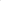 Temizlik esnasında, büro mefruşatlarında, badana ve boyalarda tahribat ve bozulma olduğunda yenileme ve onarım için yapılacak her türlü masraflar İstekli tarafından karşılanacaktır. Karşılanmadığı takdirde ise oluşacak masraf, İsteklinin istihkakından kesilecektir.Çöpler binanın dışında İdarenin göstereceği yere çöp poşetleri içinde konulacaktır. Çöplerin birikmesine meydan verilmeyecek, çöp naklinde kullanılacak kovalar ise giriş ve çıkışlarda kapılara zarar vermeyecek ebatlarda, gürültüsüz ve kolay hareket eden cinsten olacak, içindeki çöp poşetlerinin yırtılması halinde çöp suyunun dışarı akmasını önleyecek biçimde yaptırılmış plastik veya lastik kenarlı malzeme listesinde belirtilen ebatlarda ve ölçülerde olacaktır. (Çöp poşetleri İstekli tarafından temin edilecektir.)WC temizliğinde kullanılan ekipmanlar ve bezler diğer alanlarda kesinlikle kullanılmamalıdır. WC ve diğer alanların ekipmanları ve bezleri, renkler ile birbirinden ayrılmalıdır.Paspas suları her katta ve farklı yüzeylerde ayrıca da sık sık değiştirilmelidir.Kırmızı zeminler çizilebildiğinden malzemeler yerde çekilerek taşınmayacak, el arabası veya el ile taşıma yapılmayacaktır. Çiçekler çekilmeyecektir.Camlar silinir iken emniyet kemeri takılacak ve cam silmeyi bilen personel tarafından cam silme işlemi yapılacaktır.Asansör temizliği yapılırken scoth brite gibi yüzeyi çizen malzemeler kullanılmayacaktır.Tuvaletler ve lavabolar deterjanlı su ile günde en az üç defa yıkanacaktır.Yapılacak günlük, haftalık ve aylık temizlikler için gerekli her türlü temizlik malzemesi bir aylık tüketim miktarı İstekli tarafından temin edilerek İdarenin gözetiminde kullanılacaktır. Kullanılacak temizlik malzemeleri ve Dezenfekte maddeler sağlığa zararlı olmayacak, temizlikte kullanılacak maddeler temizlenen sathı bozmayacak türde ve malzeme listesinde belirtilen özellik ve markalarda kullanılacaktır. Dışarıdan gelen malzemelerin, 3.1. maddede belirtilen yerleşkelerden sorumlu idari amirlerin bina içinde talep ettiği taşınması gereken malzemelerin taşınması, İsteklinin görevli personeli tarafından yapılacaktır. İstekli, temizlik işini yapmış olduğu binalarla ilgili olarak ortaya çıkacak başka mahallerden taşıma, yükleme, boşaltma, temizleme v.b. işlerin yapılması ve yürütülmesi için başka bir ücret talep etmeden yapacaktır.İstekli, bina sorumlularınca tespit olunan temizliğe ilişkin eksiklikleri yazışmaya meydan vermeksizin giderecektir.Wc ve lavabolarda yapılan temizlik sonrası kapı arkasına temizlik çizelgesi koyulup temizliğin yapıldığı saat ve imza atılacaktır.Temizlik yaparken ıslak yıkama yapılan alanlara kaygan zemin levhası mutlaka konulmalıdır.Kullanılan temizlik ekipmanlarının günlük olarak temizlik ve bakımını temizlik personeli kendisi yapar. (Mop, toz bezi, temizlik kovası, zemin yıkama makinesi vb.)Temizlik personelleri günlük işlerini tamamladıktan sonra hizmet verilen yerlerde ki personelini mesai bitimine kadar görev yerlerinde(hizmet devamlılığının sağlanması için) bulundurmak zorundadır. Dış cephe temizleme ekibinin her türlü emniyet tedbirleri İş Sağlığı ve Güvenliği Kanunu ve ilgili mevzuat çerçevesinde istekli tarafından sağlanacak ve bu konudaki bütün sorumluluk istekliye ait olacaktır.Dış cephe kompozit ve cam temizliğinde çalıştırılacak personeller (cam ekibi) yüksekte çalışma eğitim sertifikalarına sahip olacak ve istekli personele ilgili mevzuat çerçevesinde verilmesi gereken her türlü eğitimin (cam, taş kaplama ve kompozit temizleme, dağcı, iş sağlığı güvenliği eğitimleri, yapı alanları için asgari sağlık ve güvenlik eğitimleri v.b.) verilmesini sağlayacaktır.Dış cephe temizliği için kullanılacak olan temizlik malzemesi (emniyet kemeri, eldiven, dağcı kıyafeti, baret, Pelüş, Çek çek, kova, cam süngeri, cam bezi, fırça vb.), binaların giydirme veya kaplama cephelerinde bulunan dış yüzey kompozit, cam, çerçeve, pervazlar ve metal yüzeylerin temizliğine ilişkin araç, ekipman ve dış cephe temizliği yapılacak alanlara erişimin sağlanması için gerekli olan makine (vinç, ipli sistem, çekilebilir teleskobik personel yükseltici, asma sepet yardımı, makaslı platform vb.) istekli tarafından sağlanacaktır. Kullanılacak olan vinçin muayene sorumluluğu istekliye aittir. Muayene belgesini idareye teslim etmek zorundadır.Yüzeylerin üzerinde bulunan her türlü leke uygun temizlik malzemesi ile giderilecek ve temizlik esnasında bina cephesine (cam, taş kaplama ve kompozit) veya zeminine verilen zarar firma tarafından karşılanacaktır. Zarar karşılanmadığı takdirde bedel tespit edilerek istekli firmanın hak edişinden kesilecektir.MADDE 6 - KULLANILACAK TEMİZLİK MAKİNELERİYukarıda belirtilen makine ve ekipmanlar İstekli tarafından temin edilecektir. Makinaların markası TASKI ya da KARCHER olmalıdır. Makineler ikinci el olmayacaktır.  Tüm makinalar hizmet alanında bulundurulacak olup başka bir yere gönderilmeyecektir. Makine ve ekipmanların bakım ve arıza giderleri İstekliye ait olacaktır.Beykent Üniversitesine ait makine ve ekipmanların kullanılması sonucunda İstekli personelinin kullanıcı hatasından kaynaklanan arızalar sonucunda oluşacak arızalar İdare tarafından İstekli’ ye fatura edilecektir ve İstekli tarafından derhal ödenecek veya ilk faturasından kesilecektir.MADDE 7 - KULLANILACAK TEMİZLİK MALZEME ve	EKİPMANLARIN TEKNİK ÖZELLİKLERİ:Ayazağa Yerleşkesi Temizlik MalzemeleriOrtaköy Yerleşkesi Temizlik MalzemeleriAyazağa Konukevi Temizlik MalzemeleriYukarıda belirtilen genel temizlik malzemeleri İstekli tarafından karşılanacaktır.MADDE 8- TIBBİ ATIKLARIN TOPLANMASI VE TAŞINMASI1. İstekli tarafından Üniversitemiz yerleşkelerinde ve konukevinde üretilen Tıbbi atıkların; Tıbbi Atıkların Kontrolü Yönetmeliğine Uygun olarak İdaremizin göstereceği geçici depolama alanına taşınması sağlanacaktır.İstekli tarafından Üniversitemiz yerleşkelerinde ve konukevinde çalışan personelin Hepatit B aşılarının ve serolojik testlerinin yapılması sağlanacaktır.Tıbbi atık taşıyacak personele Tıbbi atık Yönetmeliğine uygun koruyucu nitelikte olup, yanmaz su geçirmez, kırmızı yada turuncu renkte (tıbbi atık amblemi ve yazısı giysinin sırt bölümünde olacak şekilde) tıbbi atık kıyafeti, özel eldiveni (tam kaplamalı mavi nitril ağır iş eldiveni), kırmızı renkli çizme ve koruyucu gözlük kullanılacaktır. Ayrıca tıbbi atık taşıyacak personele bu işle ilgili gerekli eğitim verilecektir. Eğitim belgesinin bir örneği idareye verilecektir.Tıbbi atıkların ilgili mevzuata uygun bir şekilde belirlenen mahale taşınmamasından dolayı ilgili kurumlarca kesilecek cezalar tamamen istekliye ait olacaktır.MADDE 9 - İDARİ HUSUSLAR:İstekli kendisini temsile yetkili bir elemanını temizlik hizmeti süresince devamlı olarak yerleşkede ve ilgili binalarda bulunduracak olup, çalıştırılacak tüm personel sayısı (yetkili personel dahil) Ayazağa Yerleşkesi için 21, Ortaköy Yerleşkesi için 2, Ayazağa Konukevi için ise 5 kişidir. İşe başlama yazısının İstekliye tebliğinden sonra bu personelin kimliği idareye yazılı olarak bildirilecektir.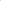 İstekli çalıştırdığı işçilerin hangi bölümlerde görevli olduklarına ilişkin bir çizelgeyi idareye vermek zorunda olup, değişiklik halinde ise bu değişiklikleri de en geç bir gün sonra idareye bildirmek zorundadır. Ayrıca İstekli İdarenin onayı olmadan personel değiştirmeyecektir. İdare tarafından yazılı olarak değiştirilmesi istenen personel ise ikinci bir ikaza gerek görülmeden 3 iş ünü içerisinde değiştirilecektir. İstekli çalıştıracağı personeller için yaka kimlik kartları ile özlük dosyasını hazırlayıp işe başladıktan sonra en geç 15 (onbeş) gün içinde idareye verecektir.İhale konusu işte çalışacak amir hariç 27 personele 13 ay için toplam her personel için 4 adet  kıyafet verilecektir. Kıyafet detayları yazlık için ; 2 tshirt, 2 pantolon, ayakkabı ve şapkadan kışlık için ise; 2 sweatshirt, 2 kışlık pantolon, ayakkabı, polar, dışarıda çalışacak personele mont, yağmurluk ve bereden oluşmaktadır. Kıyafetlerin arkalarında isteklinin ismi belirtilecektir. Temizlik görevlilerinin kıyafetleri daima temiz ve muntazam bir şekilde olacaktır. Yırtılmış, sökülmüş kıyafet giyilmeyecektir. Giyilmesi durumunda istekliye iş sözleşmesinin 10. Maddesi gereği nefaset kesintisi yapılacaktır. 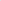 İstekli, işçiler için idarece onaylanmış olan kimlik kartını kullanacak, işçi binaya girişinden çıkışına kadar yaka kimlik kartını yakasına takacak, yaka kartı bulunmayan işçi görevlilerce binaya alınmayacaktır. Temizlik hizmetinde görevli işçiler hizmet yerlerinde ziyaretçi kabul etmeyeceklerdir.Güvenlik nedeniyle işçiler giriş ve çıkış saatlerinde Kurumumuzca görevlendirilenler tarafından aranabilir. (Gerektiği durumda) Bu arama isteklinin zarardan sorumluluk vecibesini ortadan kaldırmaz.İşçilerin bürolarda, sınıflarda, koridorlarda, merdivenlerde, merdiven boşluklarında oturmaları, yemek yemeleri, sigara içmeleri, çay vb. şeyleri içmeleri ve yüksek sesle konuşmaları kesinlikle yasaktır.İstekli, temizlik işinden sorumlu olduğu binalarda çalıştırmış olduğu işçilerle ilgili özel bordro düzenleyecek, bu bordrolarda hiç bir şekilde şirketinden maaş alan ve diğer yerlerde çalışan işçilerine yer vermeyecektir.İstekli tarafından çalıştırılan İşçilerin sigorta primlerinin çalıştırıldıkları gün kadar yatırılması zorunludur; ancak sürekli çalışan işçilerin aylık sigorta primleri tam olarak (30 gün) yatırılacaktır.Temizlik işçilerinin kullanacağı makina ve malzemelerinin konulabilmesi için bir oda verilecektir.Girilmesi yasak olan ve kilitli bulunan odalara kesinlikle girilmeyecektir. İdare, isteklinin günlük, haftalık, aylık temizlik işlerinde çalışan işçilerin tamamını işçilerin isimlerini gösterir idarece hazırlanan listeyi, her gün istekli ve İdare yetkililerince birlikte imzalanarak, imzalanan listenin bir örneği İdare yetkilisine verilecektir.6331 sayılı kanun kapsamında istekli iş esnasında meydana gelecek hasar ve zararı tazminle mükelleftir. Meydana gelen zarar ve hasarın idarece isteklinin yetkili elemanlarına bildirilmesinden itibaren beklemeye tahammülü olmayan durumda derhal, diğer durumlarda ise en geç 2 işgünü zarfında istekli tarafından yapılan hasar ve zarar giderilecektir. Giderilmeyen hasar ve zararlar idarece karşılanarak masrafları istihkakından kesilecektir.6331 sayılı kanun kapsamında İstekli hiç bir ihtar ve ikaza gerek kalmaksızın lüzumlu bütün emniyet tedbirlerini zamanında almak ve kazalardan korunma usul ve çarelerini personele öğretmekle mükellef olup, bu konudaki doğabilecek her türlü sorumluluk istekliye aittir. Bu itibarla taahhüdün ifasında gerek ihmal ve itaatsizlik gerekse tedbirsizlik ve ehliyetsiz işçiler kullanmaktan veya herhangi bir sebeple vukuu bulacak kazalardan istekli sorumludur.İşçiler ve işçilerle ilgili yöneticilerin bina dahilinde ve çevresinde kazaya uğramaları, yaralanmaları veya hayatlarını kaybetmeleri halinde bütün sorumluluk istekliye ait olacaktır.4857 Sayılı İş Kanunun Kapsamında her türlü işçi ve işveren hakkındaki mevzuata göre işçi alınması, işçi haklarının ödenmesi, işçi çıkarılması gibi konularda tüm sorumluluk istekliye ait olup, idare bu konularda sorumlu sayılmayacaktır.Temizlik hizmeti yapılan binada bulunan bina sorumlusu ve istekli yetkilisinin imzalarını taşıyan günlük çalışma durumunu gösterir "Temizlik Bilgi Formu, Makine Bilgi Formu ve İşçi Puantaj Cetveli” düzenlenecektir.İsteklinin ilgili aya ait SGK' ye Vermekle Yükümlü Olduğu Sosyal Sigortalar Prim Bildirgesi (Sigortalı Hizmet Listesi) , (emekli işçi çalıştırılması halinde Sosyal Güvenlik Destek Prim Bildirgesi), tahakkuk fişi, bir önceki aya ait tahsilat makbuzu ile aylık bordrolarını idareye teslim edecektir.İşçi puantaj cetvelleri ile istekli tarafından Yerleşke veya bina bazında çalıştırılan işçiler için düzenlenmiş ücret bordrolarının uygunluğunun kontrol edilmesi amacıyla, (tüm çalışanlar tarafından maaşları ödeme esnasında imzalatılmış olarak) ücret bordroları idareye teslim edilecektir.İşçi puantaj cetvellerinde, aylık bordrolarda gösterilen işçi sigorta sicil numaraları ile işçiye Sosyal Güvenlik Kurumu'nca verilmiş olan sigorta sicil numaralarının uyumlu olduğu kontrol edilecektir. (Uyumsuzluk halinde tüm sorumluluk istekliye aittir.)İstekli, bir önceki aya ait muhtasar beyannamesini vermiş ve tahsilat fişini almış olduğunu belgeleyecektir.İstekli, bir önceki aya ait KDV ile ilgili tahakkuk fişi ve ödendiğine dair vergi dairesinden aldığı tahsilat makbuzunu idareye teslim edecektir. Borcu yok ise olmadığına dair belge idareye teslim edilecektir.İstekli, işe başlamadan önce SGK Bölge Müdürlüğünden, Üniversitemize ait işyeri dosyası açarak bununla ilgili belgeleri ve işyeri sicil numarasını Üniversitemize verecektir.Temizlik eksikliğini tespit için, her gün binaların temizlik durumu ve şartname hükümlerine uyulup uyulmadığı bina sorumluları tarafından incelenerek, bina sorumluları ve istekli yetkilisinin birlikte imzalayacağı aylık temizlik bilgi formları düzenlenir. Yine binalar itibariyle çalışan işçiler ve kullanılan makinalar her gün kontrol edilerek aylık puantaj cetvelleri düzenlenir. Bu belgeler Genel Sekreterliğe ve Destek Hizmetleri Daire Başkanlığına ibraz edilerek sonuç aylık raporda belirtilir.İstekli, madde 2 ve 3’de tanımlanan hizmetler için, taraflarca belirlenmiş maliyet çizelgesinde bulunan personel kadrosu ile çalışacaktır. İstekli’ nin planlayıp hazırladığı eğitim, İstekli yöneticileri tarafından İstekli personeline verilecektir.İstekli, alınan personeli İdare yetkilisine en az bir hafta önceden haber vererek İdare’ nin onayına bağlı olarak değiştirebilir. Keza İstekli elemanlarından herhangi birinin her ne sebeple işi yapmadığının, aksattığının İdare tarafından tespiti halinde İstekli’ den bu elemanının değiştirilmesini yazılı olarak talep eder. Bu talep 5 iş günü içerisinde İstekli tarafından yerine getirilir. Temizlik personelinin yüz kızartıcı bir suç işlemesi halinde derhal projeden uzaklaştırılması sağlanacaktır.İstekli görevlendirdiği personelin hastalanması, işe gelmemesi, işten ayrılması v.b. durumlarda yerlerine temizlik personeli istihdam edecek ve göreve başlamasını hemen İdare’ ye yazılı olarak bildirecektir. Çalışma çizelgesine uygun kadro ve belirtilen çalışma saatlerinde görev yapılacaktır. Bu çizelgeye uygun hizmet verilmemesi halinde İstekli’ ye yazılı uyarı verilecektir. İstekli’ nin bu uyarılara uymaması halinde sözleşmede belirtilen cezai şart uygulaması uygulanacaktır.İdare, bu şartnamede öngörülen işlerin zamanında ve gereği gibi yapılmasını kontrol eder. İdare yetkilileri tarafından habersiz denetlemeler gerçekleşebilir. Şartnamede öngörülen işlerin zamanında ve gereği gibi yapılmaması halinde İstekli elemanı, İdare ve İdare’ den bağımsız üçüncü bir kişinin tutacağı bir tutanakla tespit yapılacaktır.İdare herhangi bir hizmet grubu için yeni eleman alınmasını talep etmesi halinde elemanın sadece giydirilmiş ücretinin maliyeti rakama eklenecektir.Kullanılacak temizlik kimyasalları, WC kağıdı, dispanser koku, sıvı sabun vs. gibi tüm sarf malzemeleri İdare tarafından karşılanacaktır.    İstekli personelinin giyinip soyunabileceği bir yer ve İstekli hizmetlerinin uygulamasında kullanılacak malzemelerin korunabileceği ve malzemelerin özelliklerine uygun alan, İdare tarafından temin edilecektir.  Bu yer konusunda, İdare, İstekli’ nin tavsiyelerine uymak ve bunlara uygun yer temin etmekle mükelleftir.  İdare bu yeri İstekli’ ye imza karşılığında teslim edecektir.İstekli, Çalışma Çizelgelerini aylık olarak Beykent Üniversitesi Destek Hizmetleri Daire Başkanlığına ve konukevi yönetimine bildirecektir.Temizlik personeli hiçbir şekilde öğrenciler, çalışanlar ve misafirler ile ilgili disiplini bozacak hiçbir diyaloğa girmeyecek olup, problem yaşayacağı konuları ilgili amire bildirecektir.Temizlik personeli yerleşke ve konukevi içerisindeki bürolarda bilgisayar kullanamaz, internete giremez ve aynı zamanda hiçbir alet edevat ve malzemeyi izinsiz kullanamaz ve tasarruf edemez.İstekli Temizlik Personeli kıyafetini davranışına ve disiplinine dikkat edip, görev alanında kesinlikle alkol veya uyuşturucu madde veya benzer madde kullanmayacaktır.İstekli Personeli ziyaretçilerden, üçüncü kişilerden, öğrencilerden veya Beykent Üniversitesi Personelinden hiçbir şekilde hediye, bağış veya borç almayacaktır. İstekli Personeli mesai saatleri içinde veya haricinde Beykent Üniversitesi çalışanları ve diğer şirket temsilcileri ile tartışma halinde olmamalı, bu gibi durumları Üniversite yönetimine bildirmelidir.Yerleşke içerisindeki hasta bakılan klinik ve laboratuvarlarda revir alanında tecrübeli personel çalıştırılmalıdır.İstekli Personeli Beykent Üniversitesi ile ilgili bilgileri üçüncü şahıslar ile paylaşamaz.Personelin ulusal, dini bayram tatilleri ve resmi tatillerden doğabilecek fazla mesai ücretleri gerçekleştiği dönemlerde İdare tarafından karşılanacaktır. Oluşacak bayram mesaileri,  gerçekleştiği oranda İstekli tarafından İdare' ye ilk faturada ayrıca yansıtılacaktır. İş gereği fazla çalışmanın yapıldığı durumlarda iş kanununun 41. Maddesi (her bir saat fazla çalışma için verilecek ücret normal çalışma ücretinin saat başına düşen miktarının yüzde elli yükseltilmesi suretiyle ödenir) hükmü uygulanır. İş kanununun 47. Maddesi uyarınca temizlik personeline, kanunlarda belirtilen ulusal bayram ve genel tatil günü olarak kabul edilen günlerde çalışmazlar ise o günün ücretini tam olarak, tatil yapmayarak o günü çalışırlar ise de her gün için bir günlük ücret ödenir.    Çalışacak personelin yıllık izin ücretleri gerçekleştiği dönemde İstekli tarafından karşılanacaktır. İstekli temizlik personelinin yıllık izinleri okulların kapalı olduğu dönemlerde üniversite yönetiminin de uygun göreceği tarihler arasında kullandıracaktır. Bu dönem içinde temizlik personeli sayısı değişmeyecektir.Çalışacak personelin ulaşım ücretleri İstekli tarafından karşılanacaktır. Sözleşme dönemi içinde İETT yol ücretlerinde meydana gelebilecek artışlar, aynı oranda sözleşme maliyetinde bulunan yol bedellerine yansıtılacak ve ilk faturada ödenecektir.Çalışacak personelin hafta içi 1 öğün gündüz yemek ücretleri İdare tarafından karşılanacaktır. Diğer yemek giderleri istekli tarafından karşılanacaktır. Ortaköy Yerleşkesindeki tüm yemek ücretleri İstekli tarafından karşılanacaktır.İstekli personelinin ücretlerinin zamanında ödenmesinden, S.G.K. ve her türlü vergi yönünden görevlerini zamanında yerine getirmesinden sorumludur. Herhangi bir personelin sevk ve idaresi ile maaş, kıdem, ihbar, yıllık izin, sigorta ve sair özlük hakları konusunda İdare’ ye herhangi bir sorumluluk yüklenemez.  İlgili çalışanlara, Sosyal Güvenlik Kurumuna, vergi dairelerine ve diğer makamlara yapılması gereken başvuru, beyan ve/veya ödemelerle ilgili olarak eksik, kusurlu ve hatalı işlemlerden dolayı ortaya çıkabilecek her türlü sorumluluk münferiden İstekli’ ye aittir. Burada belirtilen sorumluluğun İstekli tarafından herhangi bir nedenle yerine getirmemesinden dolayı İdare‘ ye yüklenebilecek her türlü mali, idari ve hukuki mükellefiyetler nedeniyle İdare’ nin uğradığı tüm kayıpları ve ödediği tazminatları bankalarca uygulanan en yüksek mevduat faiziyle birlikte İstekli ödemeyi kabul ve taahhüt eder. İş bu maddede belirtilen sorumlulukları İstekli herhangi bir nedenle yerine getirmez ise aksaklığın giderildiği yazılı olarak ispat edilinceye kadar İdare tarafından ödenmesi gereken aylık hizmet bedeli bila faiz bekletilecektir. Ayrıca sözleşmede belirtilen nefaset kesintisi de geçerliliğini koruyacaktır. Herhangi bir ödenecek bedel bulunmaması durumunda istekliye rücu edilecektir.İstekli kişisel iş güvenliği ve işçi sağlığı konusunda eğitim vermek, iş güvenliği kurallarına uymak ve çalışma sırasında personeli gözlemlemekle yükümlüdür. İstekli hizmet verdiği tüm alanda, kendi personeli için gereken iş emniyet tedbirlerini alır. Bu hususla ilgili meydana gelebilecek iş kazalarından kaynaklanan tüm sorumluluk, kendi çalıştırdığı personel için İstekli’ ye ait olup, İdare bu hususla ilgili herhangi bir ödeme yaptığı takdirde İstekli‘ ye rücu etme hakkını muhafaza eder.İstekli, Beykent Üniversitesi için sağladığı Temizlik Personellerinin S.G.K. Bildirimleri/Ödemeleri, maaş ödemeleri, ödeme makbuzları, banka listeleri, personel sözleşmeleri, işten çıkarılan personelin tazminat ödemeleri, aylık bordroları, giriş-çıkışları ve devam çizelgeleri ile ilgili evrakların bir kopyasını ilgili döneme ait fatura ile birlikte İdare’ ye ibraz edecektir. İlgili evrakların teslim edilmemesi durumunda bila faiz fatura ödemesi bekletilecektir.Aylık hizmet bedeli, İstekli tarafından her ayın sonunda fatura edilecek ve fatura ekinde bulunan evrakların tümünün faturayla birlikte gönderilmesi durumunda İdare tarafından İsteklinin banka hesabına 15 gün içinde ödenecektir.İstekli personelinin, İdare’ ye vereceği zararların ve resmi kurumlara olan sorumlulukların teminatı olarak KDV hariç 3 aylık hizmet bedeli tutarında 18 ay sureli, her yıl yenilenecek şekilde teminat mektubu İdare’ ye verilecektir.İstekli kendisinin ve/veya çalışanlarının davranışları nedeniyle meydana gelen zararları tazmin etmekle yükümlü olacaktır. İstekli’ nin meydana gelen zarar nedeniyle sözleşme süresince vukuu bulan ve yukarıda belirtilen tarzda her bir zarar için bir yıllık hizmet bedeli kadar kısmı her hangi bir ihtar ve ihbara lüzum kalmaksızın ilk talepte ödemek zorundadır. Ödenmemesi halinde zarar tarihinden itibaren en yüksek temerrüt faizi herhangi bir ihbar ve ihtara gerek kalmaksızın İstekli tarafından nakden ve defaten ödenir. İstekli ihale konusu işle ilgili olarak, meydana gelecek her türlü hasar ve zararı tazminle mükelleftir. Meydana gelen zarar ve ziyanın İdare tarafından İstekli firmanın yetkilisine bildirilmesinden itibaren beklemeye tahammül olmayan durumlarda derhal, normal durumlarda ise en geç İdare’nin belirleyeceği süre içerisinde karşılanacaktır.İstekli işin yapılması sırasında öğrenilecek her türlü bilgilerde gizlilik esasına uyacaktır. Bu kapsamda, gerek İstekli gerek İstekli’ nin sorumlu olduğu personeli, işleri gereği öğrenmiş oldukları bilgi, buluş, iş, metot, ilerleme ve patent, telif hakkı, marka, ticari sır ya da diğer yasal korumaya konu olmasa bile diğer her türlü yenilik ile yazılı veya sözlü yoldan öğrenecekleri tüm ticari, mali, teknik bilgiler gibi her türlü bilgiyi “gizli bilgi” olarak kabul etmişlerdir.İhaleye katılan İsteklinin yerleşke ve konukevinde yer analizi yaparak teklif vermesi gerekmektedir. Yol ücreti istekli tarafından karşılanacak olup, İETT’nin belirlediği aylık mavi akbil ücretinin altında olmayacaktır. İsteklinin ödeyeceği ücrete ek olarak ödeyeceği yol bedelini resmi olarak belgelendirerek İdareye sunmak zorundadır.MADDE 10 - GENEL HUSUSLARİhale konusu hizmette temizleneceği bildirilen bina veya binaların herhangi bir sebeple tahliye edilerek başka bir binaya taşınması halinde, aynı işçiler yeni binada hizmet verecektir.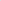 Hizmet işleri Genel şartnamesi kapsamında İsteklinin bilgisi dahilinde İdare; her hangi bir temizlik personelinin görev yerinin değiştirilmesini isteyebilir, temizlik ihtiyacı olarak gerekli gördüğü hallerde diğer birimde görev yapan personelini başka bir birime kaydırabilir. Geçici olarak elemanları bir merkezde toplayabilir. İstekli ya da personeli bundan dolayı idareden bir hak talep edemezler.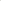 3. Temizlikte kullanılacak bütün temizlik malzemeleri TSE belgeli veya ISO belgeli olmalıdır. Orijinal ambalajlarda olmalıdır. Çevre ve insan sağlığına uygun olmalıdır.4. Yerleşkede ve konukevinde ki çöpler toplanırken atık olarak adlandırılan çöplerin uygun olan atık kovalarına atılacaktır. Bu kovalar dolduktan sonra Belediye görevlileri bu atıkları alacaktır.MADDE 11 – MALİ HUSUSLAREkte bulunan maliyet çizelgesi üzerinden teklif verilecektir.  Temizlik şefinin minumum ücreti brüt 3.800 TL olacaktır. Camcı ve makinecilerin brüt ücreti asgari ücretin minumum 150 TL üzerinde olacaktır. Temizlik personelleri ise asgari ücret alacaktır. Asgari ücretin artışına bağlı olarak oluşacak maliyet değişikliğinde sadece maaş maliyetleri değişecek olup, diğer kalemlerde herhangi bir artış olmayacaktır.Dış cephe temizliği için İstekli ek ücret talep etmeyecektir.MADDE 12 – TEMİZLİK HİZMET SÖZLEŞMESİNİN SONRA ERMESİTaraflar; 30 (otuz) gün önceden yazılı olarak sözleşmenin feshini ihbar etmek koşuluyla, sözleşmeyi dilediği zaman ve neden göstermeksizin tazminatsız olarak feshetmeye yetkilidir. MADDE 13 – ŞARTNAMENİN İÇERİĞİİş bu şartname 13 madde ve 18 sayfadan oluşmuştur.Sıra NoGörev Yapacağı Yerleşke/KonukeviAmir / ŞefCamcıMakineciTemizlik PersoneliAdres1Ayazağa Yerleşkesi 11118Ayazağa Mah. Hadımkoru yolu Cad. No:19 Sarıyer/İSTANBUL2Ayazağa Konukevi0104Ayazağa Mah. Dereboyu Cad. No:47 Sarıyer/İstanbul3Ortaköy Yerleşkesi0002Ortaköy Mah.Dereboyu Cad.No:94 Beşiktaş/İstanbulTOPLAM12124TOPLAM PERSONEL SAYISI: 28Ayazağa Yerleşkesi Temizlik Ekipman EnvanteriAyazağa Yerleşkesi Temizlik Ekipman EnvanteriAyazağa Yerleşkesi Temizlik Ekipman EnvanteriAyazağa Yerleşkesi Temizlik Ekipman EnvanteriMakina/ÖzellikMarka/ModelSeriAdetTASKI Swingo Bataryalı Yer Yıkama Otomatı TASKI Swingo 755 BMS1Akülü Zemin Yıkama Makinesi 320 m2/SaatTASKI Swingo 455 BMS1TASKI Kuru Köpük JeneratörüTASKI(165 ve DUO Uyumlu)1Zemin Cila ve Yıkama Makinesi(Tek Disk-Tek Hızlı)-165 Dk/DevirTASKI Ergodisk 1651Islak Kuru VakumKarcher1Islak Kuru Vakum-25 Lt.TASKI Vacumat 221Kat ve Servis Arabası5Kurutmalı Çamaşır Makinesi min.9 kilo1Çamaşır Yıkama Makinesi min.10 kg1Islak Zemin İkaz Levhası10Telsiz6Standart Masaüstü Bilgisayar(Kasa+LCD Monitör-Klavye-Mouse-Oem)1Diğer Küçük Ekipmanlar(Teleskop, Cam Takımı,Camcı Kovası vb.)1Ayazağa Konukevi Temizlik Ekipman EnvanteriAyazağa Konukevi Temizlik Ekipman EnvanteriAyazağa Konukevi Temizlik Ekipman EnvanteriAyazağa Konukevi Temizlik Ekipman EnvanteriMakina/ÖzellikMarka/ModelSeriAdetIslak Kuru VakumKARCHER1Kat ve Servis Arabası2Kurutmalı Çamaşır Yıkama Makinesi min.9 kg1Çift Kovalı Paspas Arabası-min.10 lt1Islak Zemin İkaz Levhası10Ortaköy Yerleşkesi Temizlik Ekipman EnvanteriOrtaköy Yerleşkesi Temizlik Ekipman EnvanteriOrtaköy Yerleşkesi Temizlik Ekipman EnvanteriOrtaköy Yerleşkesi Temizlik Ekipman EnvanteriMakina/ÖzellikMarka/ModelSeriAdetDiğer Küçük Ekipmanlar(Teleskop, Cam Takımı,Camcı Kovası vb.)1Malzeme AdıMarkasıÖzelliğiMiktarıYıllık Tüketim
 Adeti3m Scotch-Brite Sb400 Hassas Mavi Süngerli Ovma 4 Adetlik Paket [Koli İçi Miktar: 8 Paket * 4=32 Adet] FarketmezSüngerAdet33m Scotch-Brite Sb74 Yeşil Süngerli Klasik 4 Adetlik Paket [Tr4k1620889]FarketmezSüngerAdet103M Scotch-Brite SB94 YEŞİL Fiber Klasik Rulo:2,5metre 6 Adetlik Paket(SÜNGERSİZ) [Koli İçi Miktar: 6 Adet *2,5m) [TR4K1699636]FarketmezSüngerAdet2A Tipi 7 Basamaklı Merdiven [ Doğan Şar ]FarketmezMerdiven Adet1Arap Sabunu Teneke Limon Kokulu 15 Kg [Arapsabunu002]FarketmezArap SabunuAdet2Aybaplast Çöp Tobası Büyükboy 65x80cm - Siyah [Koli: 500 Adet/50 Rulo - 4KG.  17 Mic] FarketmezÇöp PoşetiKoli19Aybaplast Çöp Tobası Hantalboy 100x150cm - Siyah [Koli: 100 Adet/10 Rulo - 7,5KG.  54 Mic]  FarketmezÇöp PoşetiKoli19Aybaplast Çöp Torbası Jumboboy 80x110cm - Siyah [1 Rulo: 10 Adet - 0,30 Kg.  37 Mic]  FarketmezÇöp PoşetiKoli14Birpack Çöp Tobası Büyükboy 65x80cm - Siyah Endüstriyel [Koli: 250 Adet/25 Rulo - 4KG.  34 Mic] FarketmezÇöp PoşetiKoli11Birpack Çöp Torbası Battalboy 72x95cm - Mavi [Koli: 500 Adet/50 Rulo - 9,5KG.  31 Mic]FarketmezÇöp PoşetiKoli38Birpack Çöp Torbası Battalboy 72x95cm - Şeffaf [Koli: 500 Adet/50 Rulo - 9,5KG.  31 Mic]FarketmezÇöp PoşetiKoli1Birpack Çöp Torbası Jumboboy 80x110cm - Mavİ [Koli: 200 Adet/20 Rulo - 6KG.  37 Mic]  FarketmezÇöp PoşetiKoli9Birpack Çöp Torbası Jumboboy 80x110cm - Siyah Endüstriyel [Koli: 100 Adet/10 Rulo - 7KG.  87 Mic]  FarketmezÇöp PoşetiKoli30Birpack Çöp Torbası Jumboboy 80x110cm - Yeşil [Koli: 200 Adet/20 Rulo - 6KG.  37 Mic]  FarketmezÇöp PoşetiKoli1Birpack Çöp Torbası Ortaboy 55x60cm - Siyah Endüstriyel [Koli: 500 Adet/25 Rulo - 4KG.  26 Mic] FarketmezÇöp PoşetiKoli19Cam Lastiği (Yumuşak) 35cm FarketmezCam ÇeksiliAdet7Cam Lastiği (Yumuşak) 45cmFarketmezCam ÇeksiliAdet33Camcı KovasıFarketmezCamcı KovasıAdet2Premium Cam Çeksil Tutma Aparatı - Tutma Sapı FarketmezCam Çeksil AparatıAdet16Yer Kazıma Aparatı (Kısa Saplı)FarketmezYer Kazıma AparatıAdet13Cam Bezi  (26x34)FarketmezBezAdet7Clax Oxy 4ep1 [25,00 Kg.=Toz/Koli:1ad.]DıverseyÇamaşır Ana Yıkama ÜrünüAdet1Mıcrofıber Temizlik Bezi - Mavi (78281)FarketmezMicrofiber BezAdet10Mıcrofıber Temizlik Bezi - Sarı (78291)FarketmezMicrofiber BezAdet10Mıcrofıber Temizlik Bezi - Yeşil (78261)FarketmezMicrofiber BezAdet10Eldiven İşFarketmezEldivenAdet18Cam Kazıma Jılet Aparatı(Çelik Yataklı)FarketmezCam Kazıma AparatıAdet2Cam Kazıma Jileti 10 'Lu Paket (İthal)FarketmezCam Kazıma AparatıAdet3Cam Peluşu 35 Cm Takım (Cam Peluş + Peluş Sapı)FarketmezCam Silim GereçleriAdet1Cam Peluşu 45 Cm Takım (Cam Peluş + Peluş Sapı)FarketmezCam Silim GereçleriAdet1Eko Islak Mop 350 Gram (Kırmızı Şeritli)FarketmezMop AparatlarıAdet29Eko Islak Mop 350 Gram (Mavi Şeritli)FarketmezMop AparatlarıAdet66Eko Islak Mop Aparatı, PlastikFarketmezMop AparatlarıAdet4Eko Nemli Mop 50 Cm (Kırmızı Şeritli)FarketmezMop AparatlarıAdet51Eko Nemli Mop 50 Cm (Mavi Şeritli)FarketmezMop AparatlarıAdet60Eko Orlon Mop 60 CmFarketmezMop AparatlarıAdet10Eko Orlon Mop 60 CmFarketmezMop AparatlarıAdet46Eko Orlon Mop 80 CmFarketmezMop AparatlarıAdet10Aluminyum Mop Sapı - Mavi 140 Cm (Delikli)FarketmezMop AparatlarıAdet3Faraş Süpürge Takım Mavi (Fs M)FarketmezSüpürge - Fırça SetleriAdet5Cam Lastiği İthal 45cm (CAM45)FarketmezCam Silim GereçleriAdet2Trigerli Pratik Mop Sistemi 50 CmFarketmezMop AparatlarıAdet5Yer Kazıma Jileti (10 Adet)FarketmezYer Kazıma AparatıAdet21Faraş Kapaksız Saplı - Dış Alan İçin (Endüstriyel)FarketmezSüpürge - Fırça SetleriAdet3Fırça LavaboFarketmezTuvalet - Fırça GereçleriAdet10Fırça SertFarketmezTuvalet - Fırça GereçleriAdet2Fırça Tuvalet FarketmezTuvalet - Fırça GereçleriAdet5Fırça Wc Yuvarlak Uclu Muhafazalı (1*1) RındoFarketmezTuvalet - Fırça GereçleriAdet21Floordress G-100 - 20,30 Kg. [Alkaliye Dayalı Zeminler İçin Kir Ve Cila Sökücü]EcolabCila Ve Kir SökücüAdet5Floordress G-100 - 5,07 Kg. [Alkaliye Dayalı Zeminler İçin Kir Ve Cila Sökücü]EcolabCila Ve Kir SökücüAdet2Helios Brillant - 0,600 Gr. [Paslanmaz Çelik Yüzey Temizlik Ve Bakım Ürünü]EcolabPaslanmaz Yüzey Çelik TemizleyiciAdet2Temizleme Püskülü (Tüftüf)EcolabTüftüfAdet3Ahşap Zemin Temizleme Ve Bakım Maddesi - 1l / 1kg - (1koli : 10 Adet)DıverseyAhşap Temizleme MaddesiAdet3Multı Dinamik -  Bulaşık Deterjanı [5l / 5,15 Kg.] (1 Koli= 4 Adet)DıverseyBulaşık DeterjanıAdet12MULTI WC [750ml / 777 Kg .] [70023917]DıverseyKlozet TemizleyiciAdet79Çok Fonksiyonlu Yüzey Temizleyici - 10l / 10,05kg DıverseyYüzey TemizleyiciAdet2Multi Cream [ 0,5l=0,75kg]DıverseyÇok Amaçlı Yüzey TemizleyiciAdet10Multimatik Toz Deterjan - 20 Kg'lık Torba - Çamaşır Yıkama Deterjanı [70007159]DıverseyÇamaşır Ana Yıkama ÜrünüAdet10Muayene Eldiveni - (Pudrasız) Large - Bimel  - [100 Adetlik]FarketmezMuayane EldiveniPaket146Muayene Eldiveni Comfort (2.Kalite) - (Pudrasız) Large - [100 Adetlik]FarketmezMuayane EldiveniPaket48Oto Fırça 17 Cm - Mavi Renk - Eko FarketmezFırça Ve SetleriAdet11Bulaşık Deterjanı Limon 4 Kg FarketmezBulaşık DetarjanıAdet10Rilan 0,75 Gr - Krem Temizlik Ürünü FarketmezKrem Temizlik ÜrünüAdet2Room Care R5 Conc [20,00 Kg.=20,00 Lt/Koli:1ad.]DıverseyParfüm- Hava ŞartlandırıcıAdet2Pisuvar Koku Giderici Çilek [R-4054]FarketmezKokuAdet109Siyah Nitril Muayene Eldiveni - (Pudrasız) X LARGE (Paket=50adet)FarketmezMuayene EldiveniAdet1Microfiber Bez Mavi- 40x40cm  FarketmezMicrofiber BezAdet27Microfiber Bez Sarı- 40x40cm  FarketmezMicrofiber BezAdet17Microfiber Bez Yeşil- 40x40cm  FarketmezMicrofiber BezAdet32Yüz Maskesi (Paket:100 Adet) Tek Kullanımlık FarketmezMaskePaket1Microfiber Bez - 40x40 Cm KIRMIZI RENKFarketmezMicrofiber BezAdet55Microfiber Bez - 40x40 Cm MAVİ RENKFarketmezMicrofiber BezAdet58Microfiber Bez - 40x40 Cm SARI RENKFarketmezMicrofiber BezAdet128Microfiber Bez - 40x40 Cm YEŞİL RENKFarketmezMicrofiber BezAdet46Süpürge Battal Standart Vıdalı-SaplıFarketmezSüpürge - Fırça SetleriAdet2Süpürge ÇalıFarketmezSüpürge - Fırça SetleriAdet2Süpürge Saplı StellaFarketmezSüpürge - Fırça SetleriAdet1TASKI Americo Yer Pedi 43cm - KIRMIZI RENK [5959974] - 1 Paket=5 AdetDıverseyZemin Yıkama Ve Ovalama PediAdet26TASKI Americo Yer Pedi 43cm - SİYAH RENK [5959587] - 1 Paket=5 AdetDıverseyZemin Yıkama Ve Ovalama PediAdet6Taskı Clonet Extra Plus [ 1,58 Kg ]DıverseyKireç Sökücülü Temizlik ÜrünüAdet45Taski Aero 8 / 15 Çift Filtreli Kağıt Toz Torbası DıverseyToz TorbalarıAdet10Taski Clonet Extra [0,788 Kg.=0,75 Lt./Koli:6ad.]DıverseyTuvalet Temizleyici ( Kireç Sökücü )Adet39Taski Harmony [4,95 Kg.=5,00 Lt/Koli:2ad.]DıverseyGenel Temizlik ÜrünüAdet13Taski Hypogel [5,40 Kg.=5,00 Lt/Koli:2ad.]DıverseyGenel Temizlik Ürünü ( Dezenfektan )Adet20Taski Impecto [20,70 Kg.=20,00 Lt/Koli:1ad.]DıverseyGenel Temizlik ÜrünüAdet14Taski J-Flex Jontec 300 [1,52 Kg.=1,50 Lt/Koli:1ad.] DıverseyÇok Amaçlı Konsantre Genel Temizlik ÜrünüAdet8Taski Jontec 300 F4a 10l [10,04 Kg.=10,00 Lt/Koli:1ad.]DıverseyCilalı Yüzey Temizlik Ve Cila ÜrünüAdet11Taski Jontec No 1 [10,40 Kg.=10,00 Lt/Koli:1ad.]DıverseyCila Ve Kir SökücüAdet4Taski Sprint Degerm [10,30 Kg.=10,00 Lt/Koli:1ad.] DıverseyParlak Zemin Temizlik Ve Bakım ÜrünüAdet14Taski Sprint Spitfire [0,750 Kg.=0,75 Lt]DıverseyLeke Sökücü Ve Çok Amaçlı Yüksek Temizlik ÜrünüAdet1Taski Tapi Defoam [0,80 Kg.=0,75 Lt/Koli:6ad.]DıverseyHalı Temizlemede Leke SökücüAdet13Taski Tapi Shampoo C2c [5,20 Kg.=5,00 Lt/Koli:2ad.]DıverseyHalı Temizleme & Yıkama Kuru KöpükAdet2Tompa - 20,7 Kg. [Çok Amaçlı Sıvı Genel Temizlik Maddesi]EcolabÇok Amaçlı Yüzey TemizleyiciAdet4Twisterbydıpadht Mavi 43cm [70018187] (Paket=2adet)DıverseyZemin Yıkama Ve Ovalama PediAdet2Twisterbydıpadht Pembe 43cm [70018887] (Paket=2adet)DıverseyZemin Yıkama Ve Ovalama PediAdet2Twisterbydıpadht Turuncu 43cm [70018177] (Paket=2adet)DıverseyZemin Yıkama Ve Ovalama PediAdet2Villa Glorıa Fantastic Oda Parfümü 5 Litrelik BidonFarketmezOda ParfümüAdet1Villa Glorıa Fantastic Oda Parfümü 5 Litrelik BidonFarketmezOda ParfümüAdet2(Pudrasız) Large - Haspet - [100 Adetlik]FarketmezEldivenAdet6(Pudrasız) Medıum - Haspet - [100 Adetlik]FarketmezEldivenAdet9Malzeme AdıMarkasıÖzelliğiMiktarıYıllık Tüketim 
AdetiBirpack Çöp Torbası Battalboy 72x95cm - Siyah [Koli: 500 Adet/50 Rulo - 9,5KG.  31 Mic]FarketmezÇöp TorbasıKoli8Birpack Çöp Torbası Jumboboy 80x110cm - Mavi Eko [Koli: 250 Adet/25 Rulo - 5,5KG.  27 Mic] FarketmezÇöp TorbasıKoli4Birpack Çöp Torbası Jumboboy 80x110cm - Siyah Endüstriyel [Koli: 100 Adet/10 Rulo - 7KG.  87 Mic]  FarketmezÇöp TorbasıKoli12Birpack Çöp Torbası Miniboy 40x50cm - Siyah [Koli: 2000 Adet/50 Rulo - 4KG.  11 Mic]  FarketmezÇöp TorbasıKoli4Birpack Çöp Torbası Ortaboy 55x60cm - Siyah Endüstriyel [Koli: 500 Adet/25 Rulo - 4KG.  26 Mic]  FarketmezÇöp TorbasıKoli4Premium Komple Cam Çeksil [Çeksil+Çeksil Tutma Aparatı+Lastik] 35cm FarketmezCam ÇeksilAdet4Cam Jileti 10'lu (TH 10) - [1 Paket=10 Adet]FarketmezYer Kazıma AparatıAdet4Cam Kazıma Jılet Aparatı(Çelik Yataklı)FarketmezYer Kazıma AparatıAdet8Islak Mop 350 Gram (Kırmızı Şeritli)FarketmezMop GereçleriAdet40Islak Mop 350 Gram (Mavi Şeritli)FarketmezMop GereçleriAdet40Islak Mop Aparatı, PlastikFarketmezMop GereçleriAdet40Nemli Mop 50 Cm (Kırmızı Şeritli)FarketmezMop GereçleriAdet40Nemli Mop 50 Cm (Mavi Şeritli)FarketmezMop GereçleriAdet40Eko Nemli Mop Aleti 50 Cm - PlastikFarketmezMop GereçleriAdet12Eko Orlon Mop 60 CmFarketmezMop GereçleriAdet40Eloksal Aluminyum Mop Sapı - Mavi 140 Cm (Delikli)FarketmezMop GereçleriAdet16Faraş Süpürge Takım MAVİ (FS M)FarketmezSüpürge - Fırça SetleriAdet16Nemli Mop Aleti 50 Cm - PlastikFarketmezMop GereçleriAdet16Nemli Mop Aleti 60 Cm - TelFarketmezMop GereçleriAdet20Kova 5 Lt - Kırmızı Kat Arabası İçinFarketmezKat Arabası GereçleriAdet8Kova 5 Lt - Mavi Kat Arabası İçinFarketmezKat Arabası GereçleriAdet8Kova 5 Lt - Sarı Kat Arabası İçinFarketmezKat Arabası GereçleriAdet8Kova Su Plastik No:4 15lt MaviFarketmezKat Arabası GereçleriAdet8Muayene Eldiveni (Pudralı) Medıum - Haspet - [100 Adetlik]FarketmezMuayane EldiveniPaket4Muayene Eldiveni (Pudralı) Small - Haspet - [100 Adetlik]FarketmezMuayane EldiveniPaket4M206 Oda Parfümü - 4l / 4,35kg FarketmezParfümAdet4Multı Dinamik -  Bulaşık Deterjanı [5l / 5,15 Kg.] (1 Koli= 4 Adet)DıverseyBulaşık DetarjanıAdet4Multı WC [750ml / 777 Kg .] DıverseyKlozet TemizlieyiciAdet40Muayene Eldiveni - (Pudrasız) Large  - [100 Adetlik]FarketmezMuayane EldiveniPaket12Muayene Eldiveni - (Pudrasız) Medium  - [100 Adetlik]FarketmezMuayane EldiveniPaket24Microfiber BEZ - 40x40 Cm Kırmızı RenkFarketmezMikrofiber BezAdet56Microfiber BEZ - 40x40 Cm Mavi RenkFarketmezMikrofiber BezAdet60Microfiber BEZ - 40x40 Cm Sarı RenkFarketmezMikrofiber BezAdet60Microfiber BEZ - 40x40 Cm Yeşil RenkFarketmezMikrofiber BezAdet60Taskı Clonet Extra Plus [ 1,58 Kg ]DıverseyKireç Sökücülü Temizlik ÜrünüAdet8Taski Clonet Extra [0,788 Kg.=0,75 Lt./Koli:6ad.]DıverseyKireç Sökücülü Temizlik ÜrünüAdet8Taski Harmony [4,95 Kg.=5,00 Lt/Koli:2ad.]DıverseyTuvalet Temizleyici ( Kireç Sökücü )Adet32Taski Sprint Degerm [10,30 Kg.=10,00 Lt/Koli:1ad.] DıverseyParlak Zemin Temizlik Ve Bakım ÜrünüAdet4Trıgerli Plastik Sprey Şişesi Şeffaf (Fıs-Fıs) 500 Ml.FarketmezSprey ŞişesiAdet20Yerçek Avrupa 45cm FarketmezYer ÇeksiliAdet8Malzeme AdıMarkasıÖzelliğiMikatarıYıllık Tüketim 
Adeti Çöp Tobası Büyükboy 65x80cm - Siyah Endüstriyel [Koli: 250 Adet/25 Rulo - 4KG.  34 Mic] FarketmezÇöp TorbasıKoli8 Çöp Torbası Jumboboy 80x110cm - Mavi [Koli: 200 Adet/20 Rulo - 6KG.  37 Mic] FarketmezÇöp TorbasıKoli6 Çöp Torbası Ortaboy 55x60cm - SiyaH [1 Rulo: 20 Adet - 0,080 Kg.  13 Mic]  FarketmezÇöp TorbasıKoli22 Çöp Torbası Ortaboy 55x60cm - Siyah Endüstriyel [Koli: 500 Adet/25 Rulo - 4KG.  26 Mic]  FarketmezÇöp TorbasıKoli8 Eko Islak Mop Aparatı, PlastikFarketmezMop GereçleriAdet6 Eko Nemli Mop 50 Cm (Kırmızı Şeritli)FarketmezMop GereçleriAdet96 Microfiber BEZ - 40x40 Cm Sarı RenkFarketmezMikrofiber BezAdet82 Nemli Mop Aleti 50 Cm - PlastikFarketmezMop GereçleriAdet63m Scotch-Brite  Hassas Pembe Süngerli Ovma 4 Adetlik Paket (Banyo Fayans) [Koli İçi Miktar: 8 Paket * 4=32 Adet]FarketmezSüngerAdet23m Scotch-Brite Kırmızı 43 Cm Yerpedi [Koli: 5 Adet] FarketmezZemin Yıkama Ve OvalamaAdet63m Scotch-Brite Sb400 Hassas Mavi Süngerli Ovma 4 Adetlik Paket [Koli İçi Miktar: 8 Paket * 4=32 Adet] FarketmezSüngerAdet83m Scotch-Brite Sb74 Yeşil Süngerli Klasik 4 Adetlik Paket FarketmezSüngerAdet123M Scotch-Brite SB94 YEŞİL Fiber Klasik Rulo:2,5metre 6 Adetlik Paket(SÜNGERSİZ) [Koli İçi Miktar: 6 Adet *2,5m)FarketmezSüngerAdet23m Scotch-Brite Siyah 43 Cm Yerpedi [Koli: 5 Adet] FarketmezZemin Yıkama Ve OvalamaAdet4Cam ÇeksiliFarketmezCam ÇeksiliAdet2Cam Kazıma Jılet Aparatı(Çelik Yataklı)FarketmezYer Kazıma AparatıAdet2Cam Lastiği (Yumuşak) 35cm (P03500)FarketmezCam ÇeksiliAdet12Clax Hypo 4al1 [21,70 Kg.=20,00 Lt/Koli:1ad.]DıverseyÇamaşır Ana Yıkama ÜrünüAdet2Contra - 6,27 Kg.[Kireç Çözücü] [20090]FarketmezKireç Sökücü Temizlik ÜrünüAdet6Çöp Tobası Büyükboy 65x80cm - Siyah [Koli: 500 Adet/50 Rulo - 4kg.  17 Mic]  FarketmezÇöp TorbasıKoli8Çöp Torbası Battalboy 72x95cm - Siyah [Koli: 500 Adet/50 Rulo - 9,5KG.  31 Mic]FarketmezÇöp TorbasıKoli18Çöp Torbası Jumboboy 80x110cm - Mavi Eko [Koli: 250 Adet/25 Rulo - 5,5kg.  27 Mic]  FarketmezÇöp TorbasıKoli4Çöp Torbası Jumboboy 80x110cm - Mavi Endüstriyel [Koli: 100 Adet/10 Rulo - 7kg.  87 Mic]  FarketmezÇöp TorbasıKoli44Çöp Torbası Jumboboy 80x110cm - Siyah [1 Rulo: 10 Adet - 0,30 Kg.  37 Mic]  FarketmezÇöp TorbasıKoli18Çöp Torbası Ortaboy 55x60cm - Şeffaf [Koli: 1000 Adet/50 Rulo - 4KG.  13 Mic]  FarketmezÇöp TorbasıKoli18Domestos Çamaşır Suyu 810 Gram (1 Koli:20 Adet)DomestosÇamaşır SuyuAdet4Ecolab Alüminyum Sap As25 FarketmezMop GereçleriAdet6Eko Islak Mop 350 Gram (Kırmızı Şeritli)FarketmezMop GereçleriAdet28Eko Islak Mop 350 Gram (Mavi Şeritli)FarketmezMop GereçleriAdet50Eko Nemli Mop 50 Cm (Mavi Şeritli)FarketmezMop GereçleriAdet80Eko Orlon Mop 60 CmFarketmezMop GereçleriAdet10Eldiven İşFarketmezMuayene EldiveniAdet4Eldiven İşFarketmezMuayene EldiveniAdet10Eloksal Aluminyum Mop Sapı - Mavi 140 Cm (Delikli)FarketmezMop GereçleriAdet8Floordress G-100 - 20,30 Kg. [Alkaliye Dayalı Zeminler İçin Kir Ve Cila Sökücü]EcolabCila Ve Kir SököcüAdet2Floordress G-100 - 5,07 Kg. [Alkaliye Dayalı Zeminler İçin Kir Ve Cila Sökücü]EcolabCila Ve Kir SököcüAdet6Helios Brillant - 0,600 Gr. [Paslanmaz Çelik Yüzey Temizlik Ve Bakım Ürünü]EcolabPaslanmaz Çelik Yüksek TemizleyiciAdet32Islak Zemin İkaz Levhası (4121)ErmopIss Logolu Zemin İkazıAdet4Kareli Bez Dimili 45*45 Mavi Çizgili [12 Adet]FarketmezBezAdet6Microfiber BEZ - 40x40 Cm Kırmızı RenkFarketmezMikrofiber BezAdet76Microfiber BEZ - 40x40 Cm Mavi RenkFarketmezMikrofiber BezAdet126Microfiber BEZ - 40x40 Cm Yeşil RenkFarketmezMikrofiber BezAdet30Microjet Microfiber Bez Kırmızı- 40x40cm  FarketmezMikrofiber BezAdet140Muayene Eldiveni - (Pudrasız) Large - Bimel  - [100 Adetlik]FarketmezMuayene EldiveniPaket100Muayene Eldiveni (Pudralı) Medıum - Haspet - [100 Adetlik]FarketmezMuayene EldiveniPaket12Muayene Eldiveni Comfort (2.Kalite) - (Pudrasız) Large - Haspet - [100 Adetlik]FarketmezMuayene EldiveniPaket68Multı WC [750ml / 777 Kg .] [70023917]DıverseyKlozet TemizleyiciAdet96Multıtan -Çok Fonksiyonlu Yüzey Temizleyici - 10l / 10,05kg - [9225305]DıverseyYüzey TemizleyiciAdet4Multi Cream [ 0,5l=0,75kg]DıverseyÇok Amaçlı Yüzey TemizleyiciAdet50Multimatik Toz Deterjan - 20 Kg'lık Torba - Çamaşır Yıkama Deterjanı DıverseyÇamaşır Ana Yıkama ÜrünüAdet2Oda Kokusu Sprey -  FarketmezParfümAdet2Oda Parfümü - 4l / 4,35kg - FarketmezParfümAdet2Plastik Yerçek 75cm - Mavi RenkFarketmezYer ÇeksilAdet4Premium Komple Cam Çeksil [Çeksil+Çeksil Tutma Aparatı+Lastik] 45cm FarketmezCam ÇeksiliAdet2Rilan 0,75 Gr - Krem Temizlik Ürünü FarketmezGenel Temizlik ÜrünüAdet34Room Care Cream R7 [0,720 Kg.=0,75 Lt/Koli:16ad.]DıverseyCifAdet2Süpürge Faraş Takım Hazneli FarketmezSüpürge - Fırça SetleriAdet4Taskı Americo Yer Pedi 43cm - Kırmızı Renk [5959974] - 1 Paket=5 AdetDıverseyZemin Yıkama Ve Ovalama Pedi Adet6Taskı Clonet Extra Plus [ 1,58 Kg ]DıverseyKireç Sökücü Temizlik ÜrünüAdet30Taski Aero 8 / 15 Çift Filtreli Kağıt Toz Torbası DıverseyKağıt TozrobalarıAdet20Taski Clonet Extra [0,788 Kg.=0,75 Lt./Koli:6ad.]DıverseyTuvalet Temizleyici ( Kir Sökücü )Adet18Taski Harmony [4,95 Kg.=5,00 Lt/Koli:2ad.]DıverseyGenel Temizlik ÜrünüAdet20Taski Hypogel [5,40 Kg.=5,00 Lt/Koli:2Ad.]DıverseyGenel Temizlik Ürünü ( Dezenfektan )Adet8Taski Impecto [20,70 Kg.=20,00 Lt/Koli:1ad.]DıverseyGenel Temizlik ÜrünüAdet8Taski Impecto [5,18 Kg.=5,00 Lt/Koli:2ad.]DıverseyGenel Temizlik ÜrünüAdet2Taski Jontec No 1 [10,40 Kg.=10,00 Lt/Koli:1ad.]DıverseyCila Ve Kir SököcüAdet6Taski Sprint Degerm [10,30 Kg.=10,00 Lt/Koli:1ad.] DıverseyParlak Zemin Temizlik Ve Bakım ÜrünüAdet2Taski Tapi Defoam [0,80 Kg.=0,75 Lt/Koli:6ad.]DıverseyHalı Temizlemede Leke SökücüAdet4Taski Tapi Deo 40x1paketDıverseyHalı Temizlemede Leke SökücüAdet2Yer Kazıma Aparatı (34000) (İthal)FarketmezYer Kazıma AparatıAdet2Yer Kazıma Aparatı (Kısa Saplı)FarketmezYer Kazıma AparatıAdet2Yer Kazıma Jileti (10 Adet)FarketmezYer Kazıma JiletiAdet2Yerçek Avrupa 55cmFarketmezÇeksilAdet6Yüz Maskesi (Paket:100 Adet) Tek Kullanımlık DıverseyMaskelerPaket2